                                          ПРОЄКТ
УКРАЇНА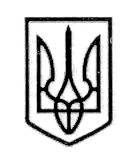 СТОРОЖИНЕЦЬКА МІСЬКА РАДАЧЕРНІВЕЦЬКОГО  РАЙОНУЧЕРНІВЕЦЬКОЇ ОБЛАСТІХI сесія  VІІІ скликання                                                                          Р  І  Ш  Е  Н  Н  Я    №       -11/2021   02 вересня 2021 року                                                                  м.СторожинецьПро внесення змін до Програми забезпечення лікування хворих на цукровий діабет та нецукровий діабет на 2021 рікРозглянувши клопотання директора комунального некомерційного підприємства «Сторожинецька багатопрофільна лікарня інтенсивного лікування» Олександра ВОЙЦЕХОВСЬКОГО від 05 серпня 2021 року №1851, керуючись Законом України «Про місцеве самоврядування в Україні», міська рада вирішила:1. Внести зміни до Програми забезпечення лікування хворих на цукровий діабет та нецукровий діабет на 2021 рік, затвердженої  II сесією Сторожинецької міської ради VIII скликання від 22 грудня 2020 року № 67-2/2020, виклавши розділи: 1 «Загальна характеристика Програми», 6 «Ресурсне забезпечення Програми», 7 «Показники продукту Програми»,  8 «Напрями діяльності та заходи програми» в новій редакції, що додаються.2. Фінансовому відділу Сторожинецької міської ради внести зміни до міського бюджету на  2021 рік, передбачивши фінансування витрат, пов’язаних  з виконанням Програми.         3. Контроль за виконанням даного рішення покласти на першого заступника Сторожинецького міського голови Ігоря БЕЛЕНЧУКА та постійну комісію з питань фінансів, соціально-економічного розвитку, планування, бюджету міської ради (Л.РАВЛЮК). Секретар Сторожинецької міської ради                            Дмитро БОЙЧУК                                                                                                                        Додаток 1                                                                                                  до рішення ХI сесія  міської ради                                                                    VІІІ скликання                                                                                               від 02.09.2021 №         -11/20211. Загальна характеристика ПрограмиНачальник відділу соціальногозахисту населення міської ради                                               Інна МУДРАК                                                                                                                        Додаток 2                                                                                            до рішення ХI сесія  міської ради                                                              VІІІ скликання                                                                                       від 02.09.2021 №         -11/20216. Ресурсне забезпечення ПрограмиФінансування Програми здійснюється в межах видатків, передбачених на її виконання.                                                                                                     тис.грн.                                      тис. грн.Начальник відділу соціальногозахисту населення міської ради                                                Інна МУДРАК                                                                                                                        Додаток 3                                                                                          до рішення ХI сесія  міської ради                                                           VІІІ скликання                                                                                      від 02.09.2021 №         -11/2021Показники продукту ПрограмиНачальник відділу соціальногозахисту населення міської ради                                              Інна МУДРАК                                                                                                                                                                                                                       Додаток 4                                                                                                                                                                                        до рішення ХI сесія міської ради                                                                                                                                                           VІІІ скликання                                                                                                                                                                                       від 02.09.2021 №            -11/2021Напрями діяльності та заходи ПрограмиНачальник  відділу соціальногозахисту населення  міської ради                                                                                                                               Інна МУДРАК1.Ініціатор розроблення ПрограмиКНП «Сторожинецька БЛІЛ»2. Дата, номер і назва розпорядчого документу органу виконавчої влади про розроблення ПрограмиРозпорядження  Чернівецької ОДА №754-р від 23/06/20213.Розробник ПрограмиКНП «Сторожинецька БЛІЛ»4.Співрозробники ПрограмиСторожинецька міська рада5.Відповідальний виконавець ПрограмиКНП «Сторожинецька БЛІЛ»6.Учасники ПрограмиКНП «Сторожинецька БЛІЛ »7.Терміни реалізації Програми2021 рік8.Перелік місцевих бюджетів, які приймають участь у виконанні ПрограмиОбласний бюджет, бюджет Сторожинецької міської ради9.Загальний обсяг фінансових ресурсів, необхідних для реалізації Програми, всього (тис. грн.) 4524,510.Основні джерела фінансування ПрограмиЧернівецький обласний бюджет, бюджет Сторожинецької міської радиДжерела фінансування ПрограмиОрієнтовний обсяг коштів, які пропонується залучити на виконання ПрограмиВсього витрат на виконання Програми123Обсяг ресурсів, всього4524,54524,5 у тому числі, міський бюджет 0,000,00Сторожинецька міська рада0,000,00Чернівецький обласний бюджет 4524,54524,5№ п/пНазва показникаОдиниця виміруВихідні дані на початок дії ПрограмиОчікувані результати, по рокахВсьогоза період діїПрограми№ п/пНазва показникаОдиниця виміруВихідні дані на початок дії Програми2021 рікПоказники продуктуПоказники продуктуПоказники продуктуПоказники продуктуПоказники продуктуПоказники продукту1.Кількість хворих на цукровий діабетосіб419041902.Виявлено нових хворих на цукровий діабетосіб-2732733.Кількість хворих інсулінопотребуючихосіб-703703Показники ефективностіПоказники ефективностіПоказники ефективностіПоказники ефективностіПоказники ефективностіПоказники ефективності4Забезпеченість хворих на цукровий та нецукровий діабет лікарськими засобами %-100,0100,0Показники якостіПоказники якостіПоказники якостіПоказники якостіПоказники якостіПоказники якості5.Підвищення рівня компенсації цукрового діабету у хворих, які приймають  препарати інсуліну (питома вага хворих з компенсованим цукровим діабетом у загальній кількості хворих на цукровий діабет, відсотків)%у дітейу дітейу дітей5.Підвищення рівня компенсації цукрового діабету у хворих, які приймають  препарати інсуліну (питома вага хворих з компенсованим цукровим діабетом у загальній кількості хворих на цукровий діабет, відсотків)%-15,415,45.Підвищення рівня компенсації цукрового діабету у хворих, які приймають  препарати інсуліну (питома вага хворих з компенсованим цукровим діабетом у загальній кількості хворих на цукровий діабет, відсотків)%у дорослиху дорослиху дорослих5.Підвищення рівня компенсації цукрового діабету у хворих, які приймають  препарати інсуліну (питома вага хворих з компенсованим цукровим діабетом у загальній кількості хворих на цукровий діабет, відсотків)%-54,354,36.Зменшення кількості випадків ампутацій стопи, зумовлених захворюванням на цукровий діабет (кількість випадків на 100 тис. населення)одиниць-55№п/пПерелік заходів ПрограмиТермінвиконанняВиконавціДжерелафінансуванняОрієнтовні обсяги фінансування (вартість), по роках,тис.грн.Очікуваний результат№п/пПерелік заходів ПрограмиТермінвиконанняВиконавціДжерелафінансування2021Очікуваний результат1234567Підвищення якості лікувально-діагностичного процесу ендокринологічних хворихПідвищення якості лікувально-діагностичного процесу ендокринологічних хворихПідвищення якості лікувально-діагностичного процесу ендокринологічних хворихПідвищення якості лікувально-діагностичного процесу ендокринологічних хворихПідвищення якості лікувально-діагностичного процесу ендокринологічних хворихПідвищення якості лікувально-діагностичного процесу ендокринологічних хворихПідвищення якості лікувально-діагностичного процесу ендокринологічних хворих1.Забезпечення підвищення кваліфікації медичних працівників, які надають медичну допомогу хворих на цукровий та нецукровий діабет2021рікКНП «Сторожинецька БЛІЛ»Коштів не потребує-Поліпшення якості надання спеціалізованої медичної допомоги хворим на цукровий діабет2.Забезпечення закладів охорони здоров’я району глюкотестами для обстеження населення із групи ризику на раннє виявлення цукрового діабету 2021рікКНП «Сторожинецька БЛІЛ»Чернівецький обласний бюджет 5,0Зниження рівня захворюваності населення на цукровий діабет3.Забезпечення закладами охорони здоров’я району визначення рівня цукру крові та сечі хворих, які перебувають в них на лікуванні2021рікКНП «Сторожинецька БЛІЛ»Чернівецький обласний бюджет 5,0Раннє виявлення хворих на цукровий діабет4.Забезпечення обстеження хворих на цукровий діабет на рівень протеїнурії2021рікКНП «Сторожинецька БЛІЛ»Чернівецький обласний бюджет 5,0Профілактика та раннє виявлення діабетичної нефропатії5.Придбання тестів для вимірювання глікозильованого гемоглобіну у хворих на цукровий діабет2021рікКНП «Сторожинецька БЛІЛ»Чернівецький обласний бюджет 5,0Збільшення рівня компенсації цукрового діабету у хворих6.Забезпечення особ з інвалідністю І та ІІ групи тестами для глюкометрів2021рікКНП «Сторожинецька БЛІЛ»Чернівецький обласний бюджет 5,0Зменшення кількості ускладнень, що виникають внаслідок захворювань на діабет7.Придбання тестів для системи контролю рівня глюкози в крові2021рікКНП «Сторожинецька БЛІЛ»Чернівецький обласний бюджет 5,0Поліпшення виявлення цукрового діабету8.Забезпечення хворих на цукровий діабет інсуліном, безкоштовним та пільговим відпуском лікарських засобів за рецептами лікарів2021рікКНП «Сторожинецька БЛІЛ»Бюджет Сторожинецької міської ради,Чернівецький обласний бюджет 4489,5Забезпечення хворих вітчизняними лікувальними і діагностичними засобами9.Забезпечення хворих з нецукровим діабетом безкоштовним та пільговим відпуском лікарських засобів за рецептами лікарів2021рікКНП «Сторожинецька БЛІЛ»Чернівецький обласний бюджет 5,0Забезпечення хворих вітчизняними лікувальними і діагностичними засобамиУдосконалення системи реєстрації хворих на цукровий та нецукровий діабетУдосконалення системи реєстрації хворих на цукровий та нецукровий діабетУдосконалення системи реєстрації хворих на цукровий та нецукровий діабетУдосконалення системи реєстрації хворих на цукровий та нецукровий діабетУдосконалення системи реєстрації хворих на цукровий та нецукровий діабетУдосконалення системи реєстрації хворих на цукровий та нецукровий діабетУдосконалення системи реєстрації хворих на цукровий та нецукровий діабет10.Продовження ведення територіальних реєстрів хворих на цукровий діабет2021рікКНП «Сторожинецька БЛІЛ»Коштів не потребує-Профілактика ускладнень діабетуПокращення санітарної культури населення з питань здорового способу життя та профілактики цукрового діабетуПокращення санітарної культури населення з питань здорового способу життя та профілактики цукрового діабетуПокращення санітарної культури населення з питань здорового способу життя та профілактики цукрового діабетуПокращення санітарної культури населення з питань здорового способу життя та профілактики цукрового діабетуПокращення санітарної культури населення з питань здорового способу життя та профілактики цукрового діабетуПокращення санітарної культури населення з питань здорового способу життя та профілактики цукрового діабетуПокращення санітарної культури населення з питань здорового способу життя та профілактики цукрового діабету11.Залучення засобів масової інформації, навчальних закладів і громадських організацій до інформування населення з питань профілактики та лікування цукрового діабету та його ускладнень2021рікКНП «Сторожинецька БЛІЛ»Коштівне потребує-Запобігання розвитку нових випадків захворювань та розвитку ускладнень цукрового діабету, поліпшення якості життяВсього обсяги фінансуванняхххх